ANGLEŠČINA 8. RAZRED, 6. TEDEN ( 20. 4. – 24. 4. 2020)Hello students!How are you? How are things?This week I expect to hear from you .The assignment is about your life in the quarantine . It's been a whole month since we've been living in the quarantine so I believe you have quite a few things to say. I'd like you to record (a video or just your voice) yourself and tell me what have you been up to. It shouldn't be that hard.Torej, ta teden je naloga nekoliko drugačna. Pustili bomo učbenike, zvezke, delovne zvezke. Pripravite posnetek (video ali samo avdio) o tem, kako je potekalo vaše življenje v karanteni zadnji mesec. Povejte mi o svojem dnevu, kaj ste počeli v prostem času, kako je potekalo učenje, če ste se kaj novega naučili (ne nujno snov za šolo), izdelali, skuhali … Mislim, da ne bo pretežko. Torej, opišite svoje življenje zadnji mesec (uporaba preteklika).Posnetek mi pošljite na mail do petka. V kolikor vas zanima kaj jaz počnem, me lahko tudi vprašate (na posnetku) in vam potem še jaz pošljem svoj posnetek.Stay well and be positive!Your English teacher 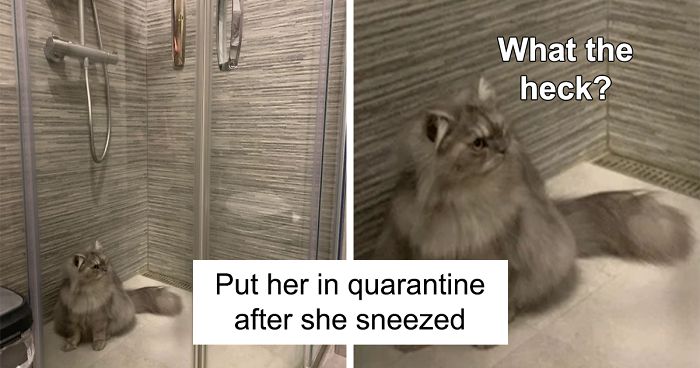 